Результаты анкетирования родителей занимающихся АНО СК "Грация Спорта", май 2021г.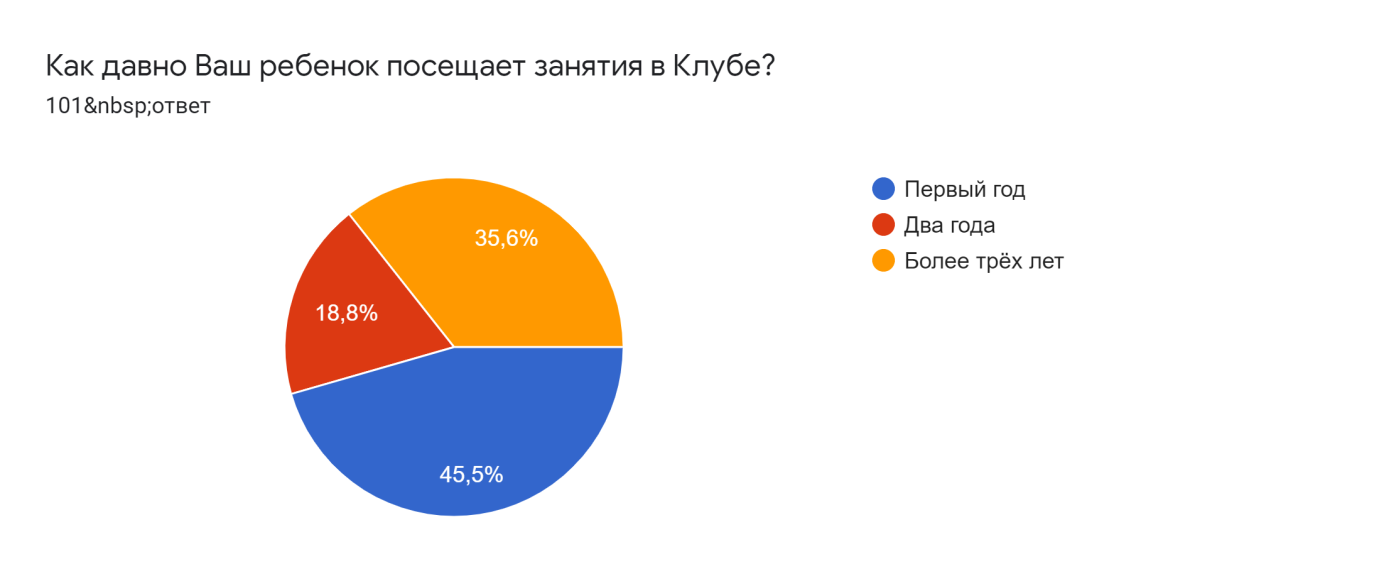 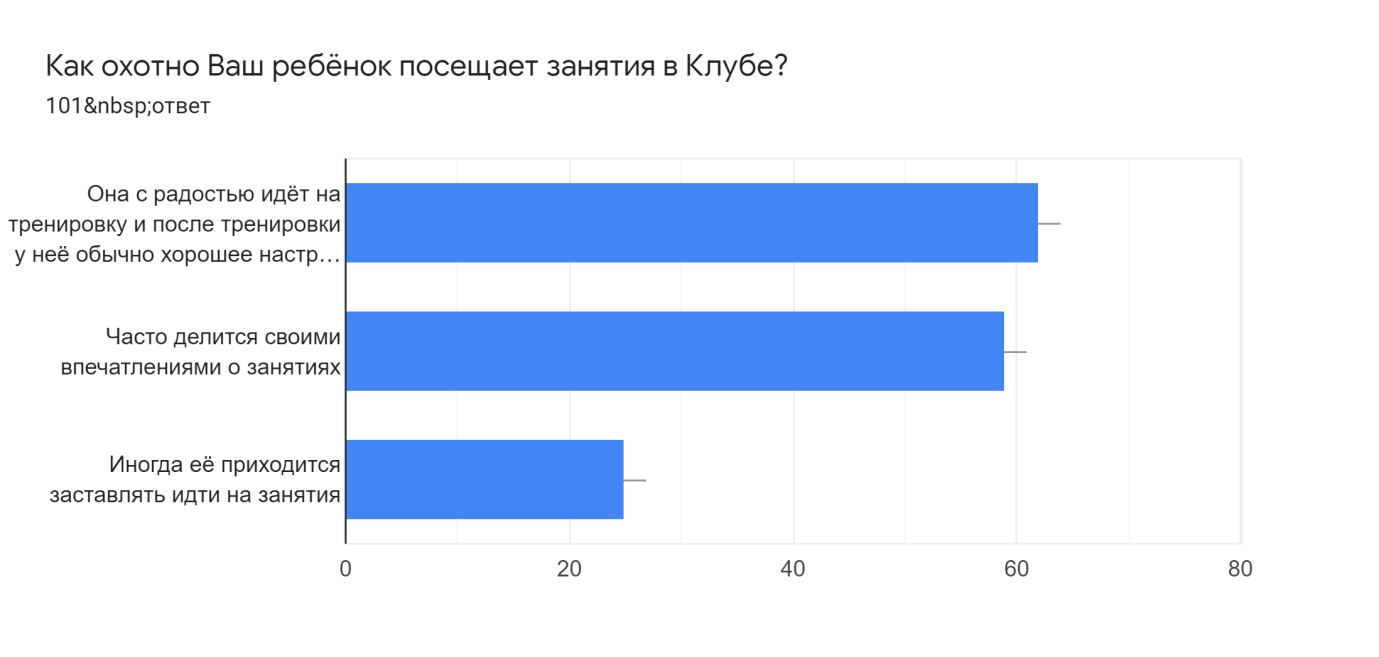 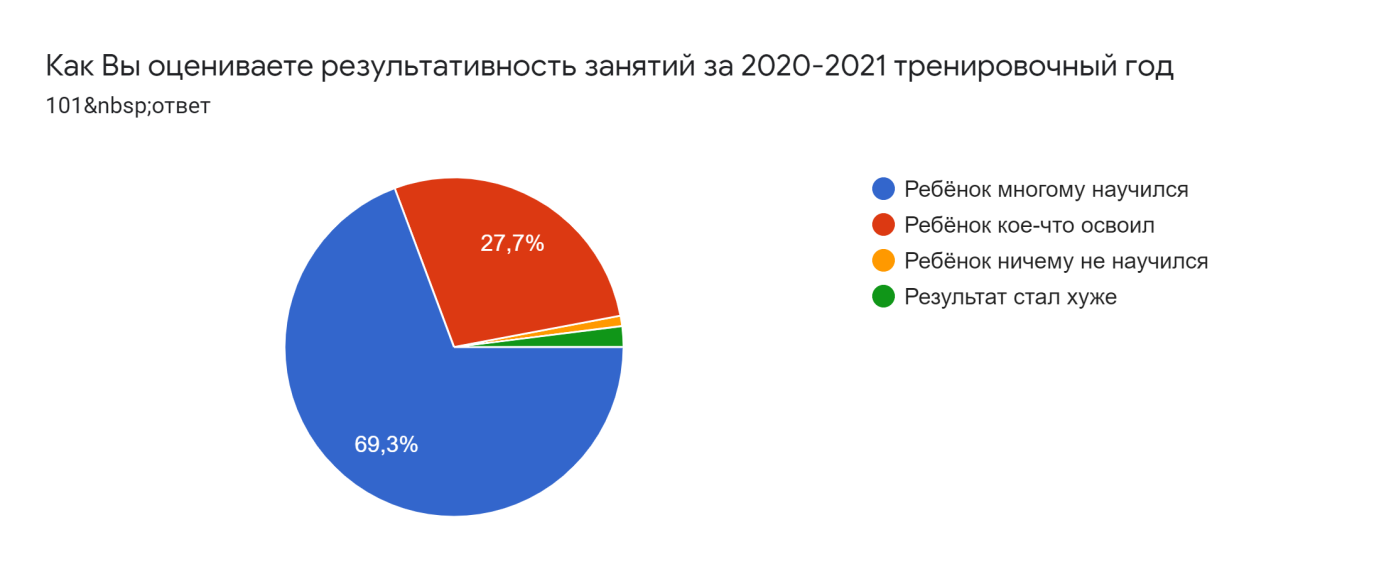 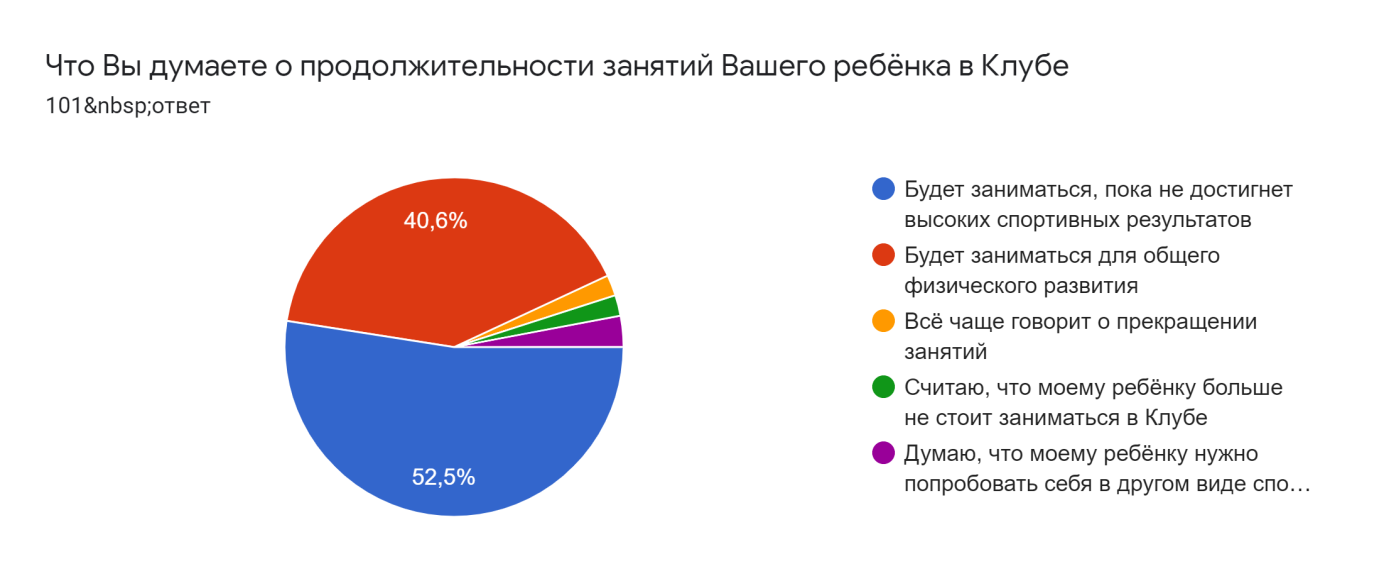 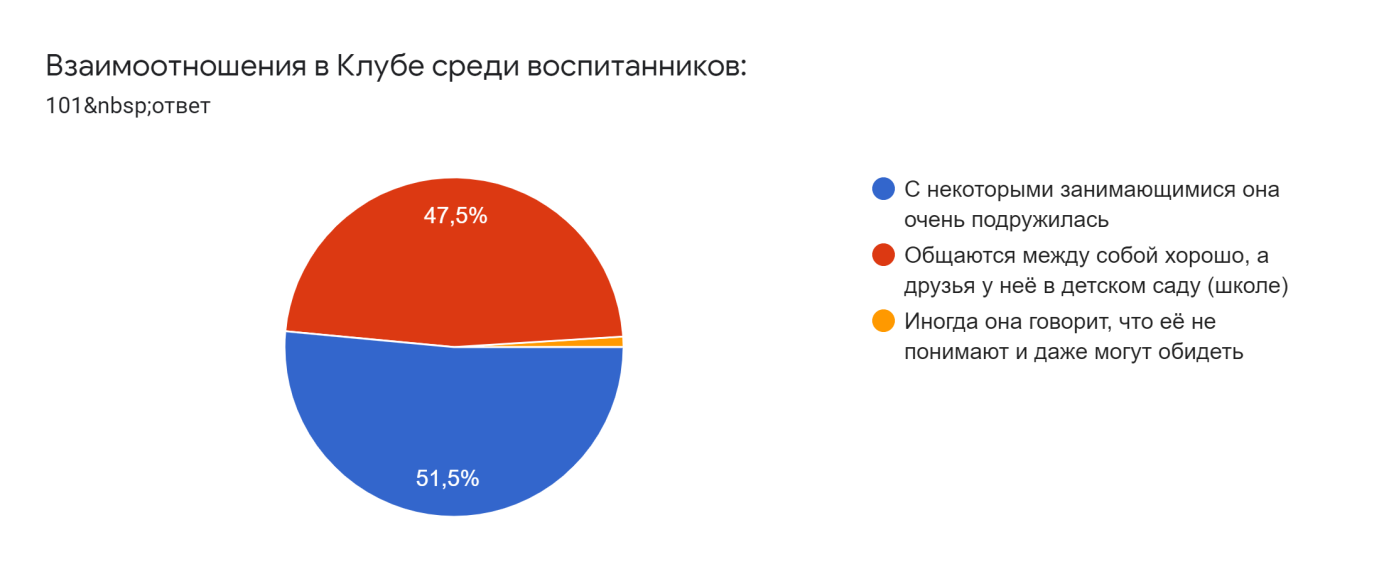 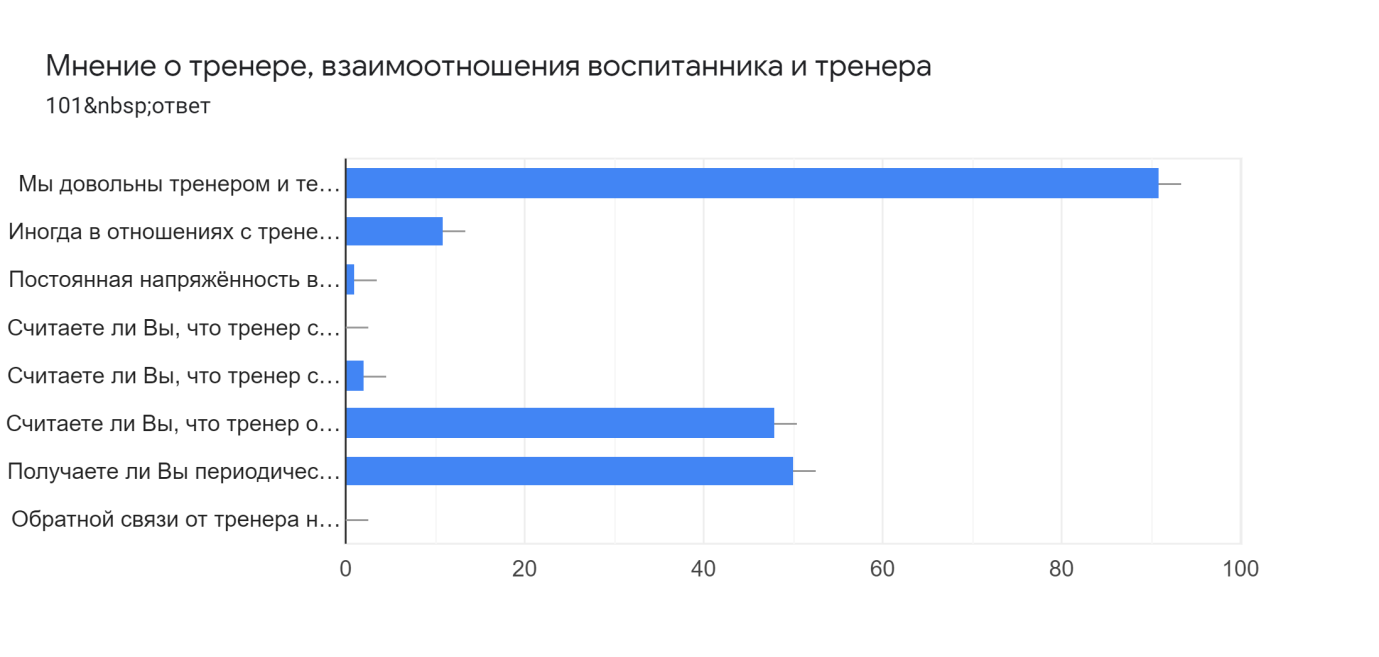 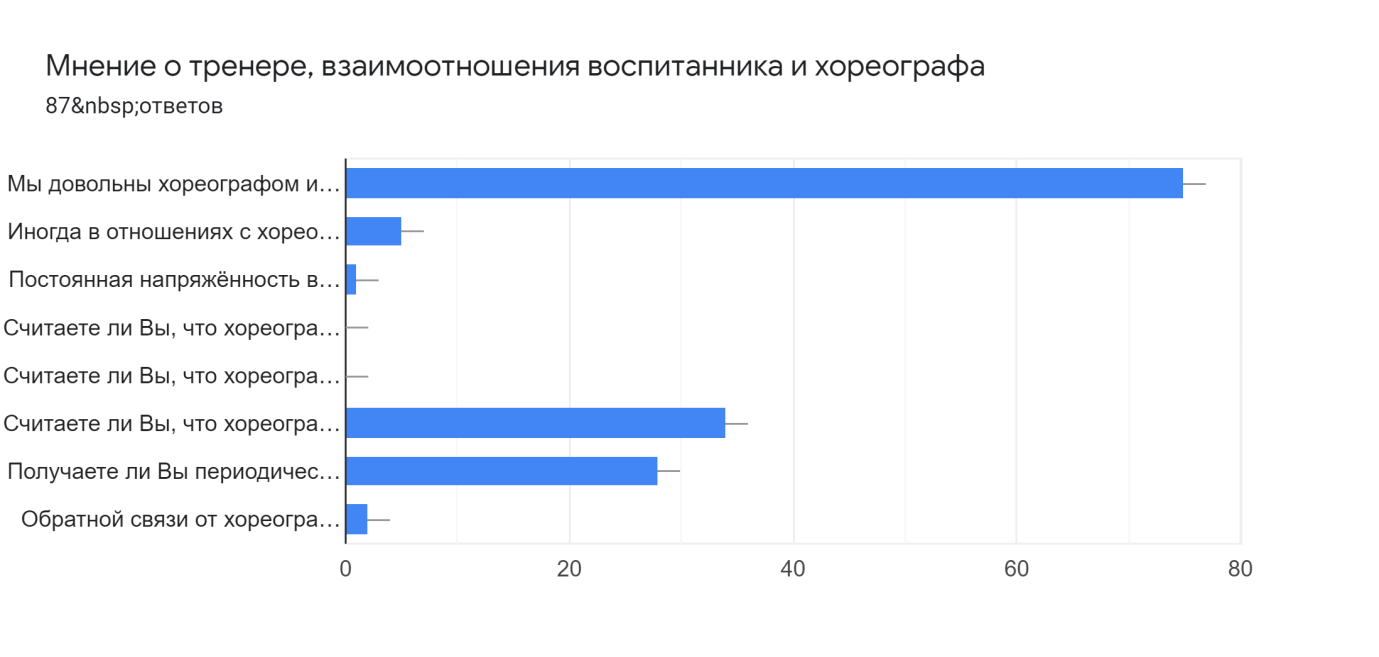 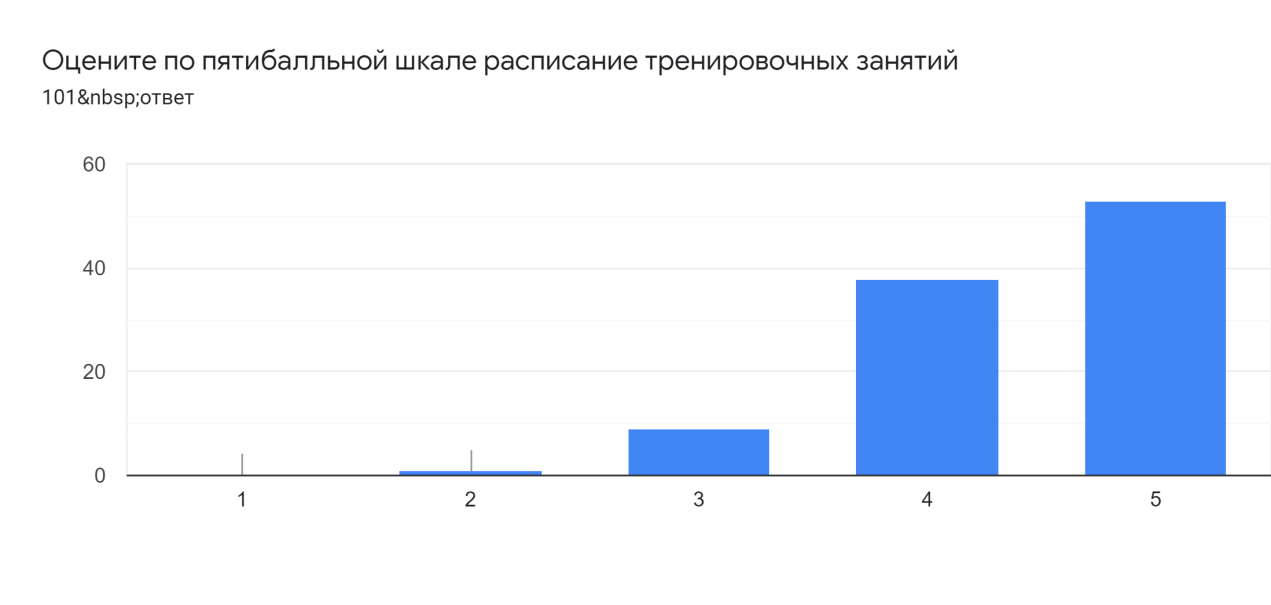 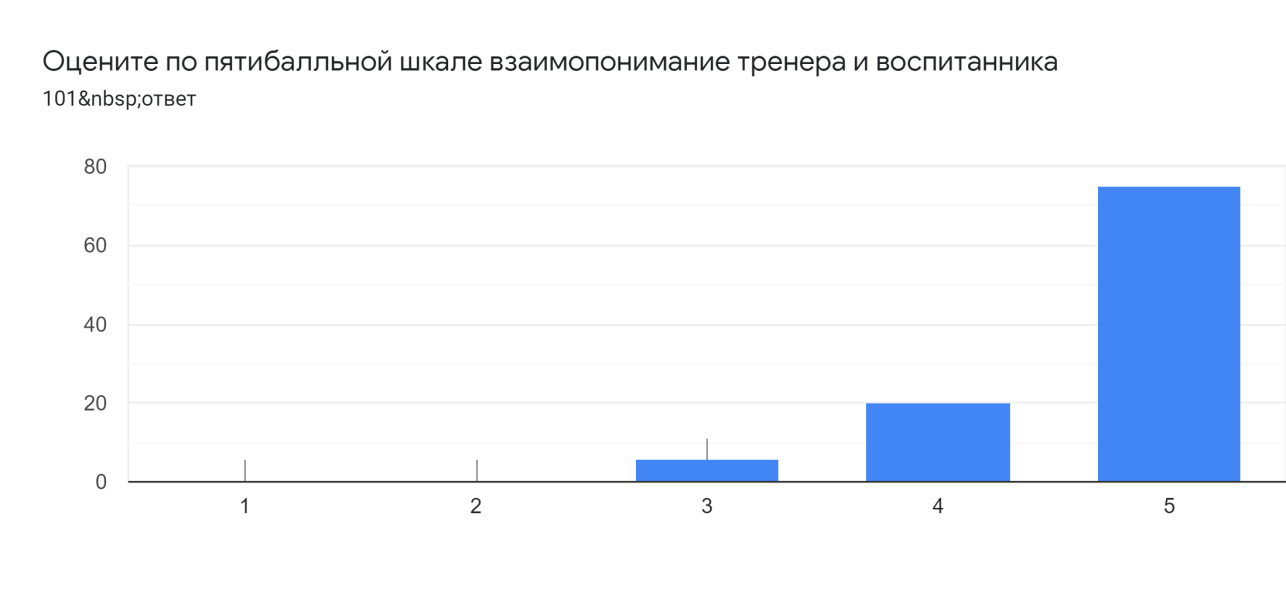 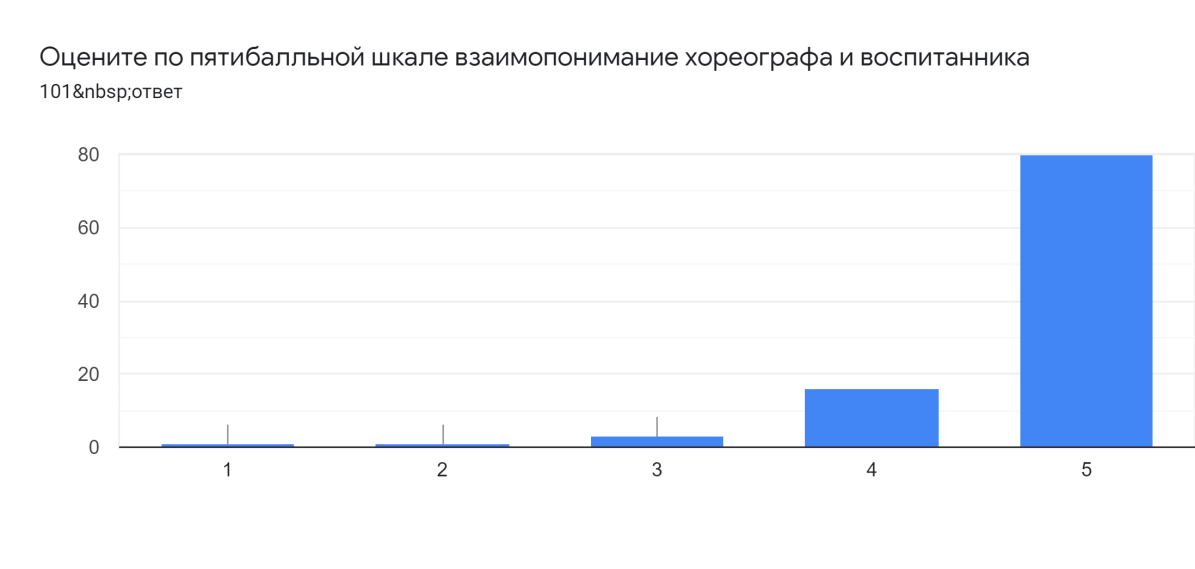 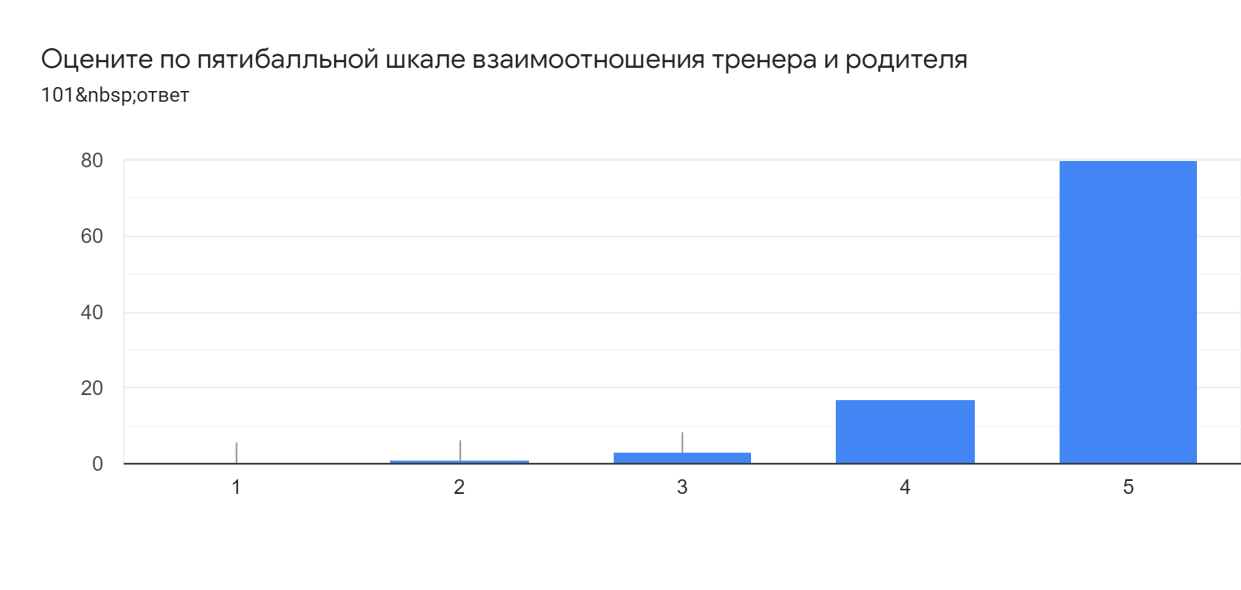 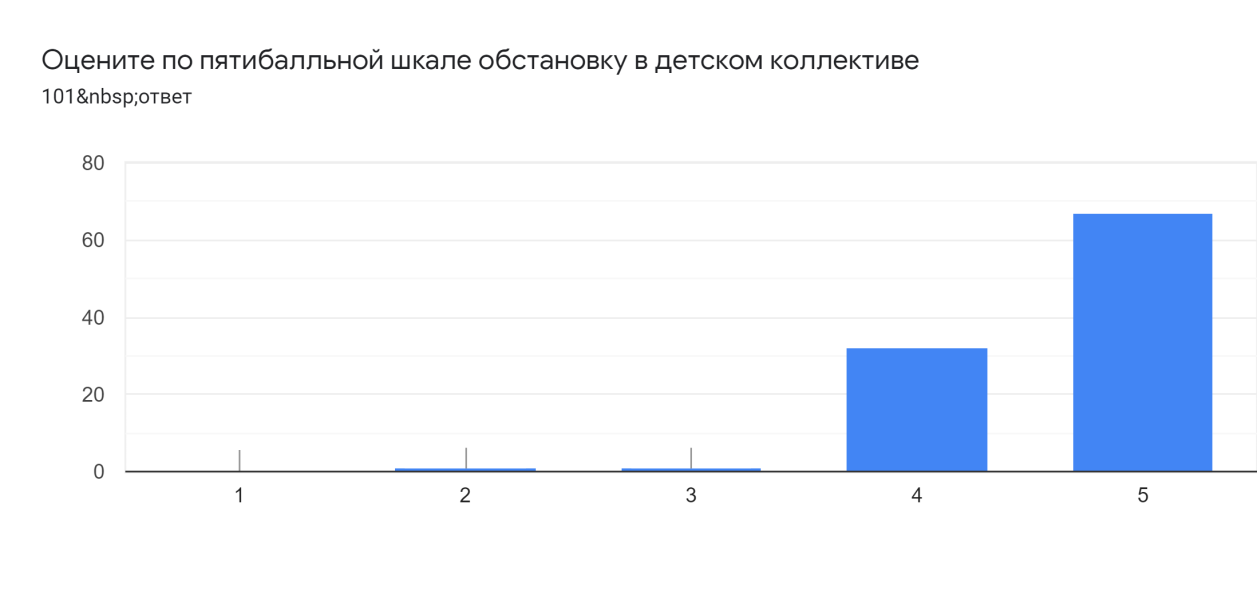 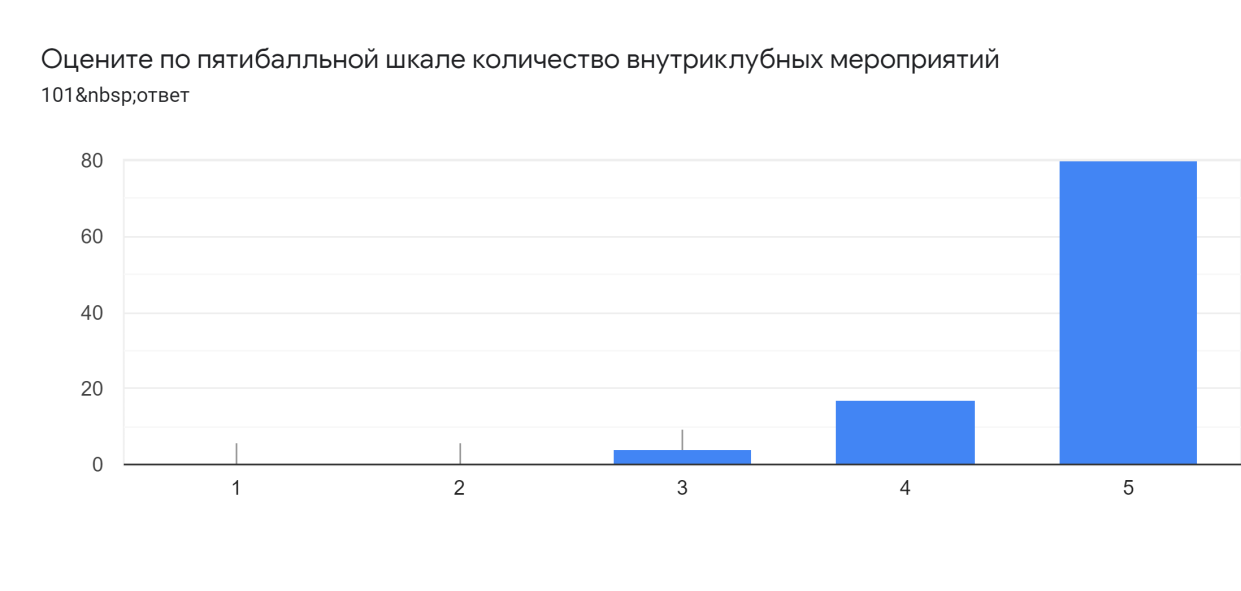 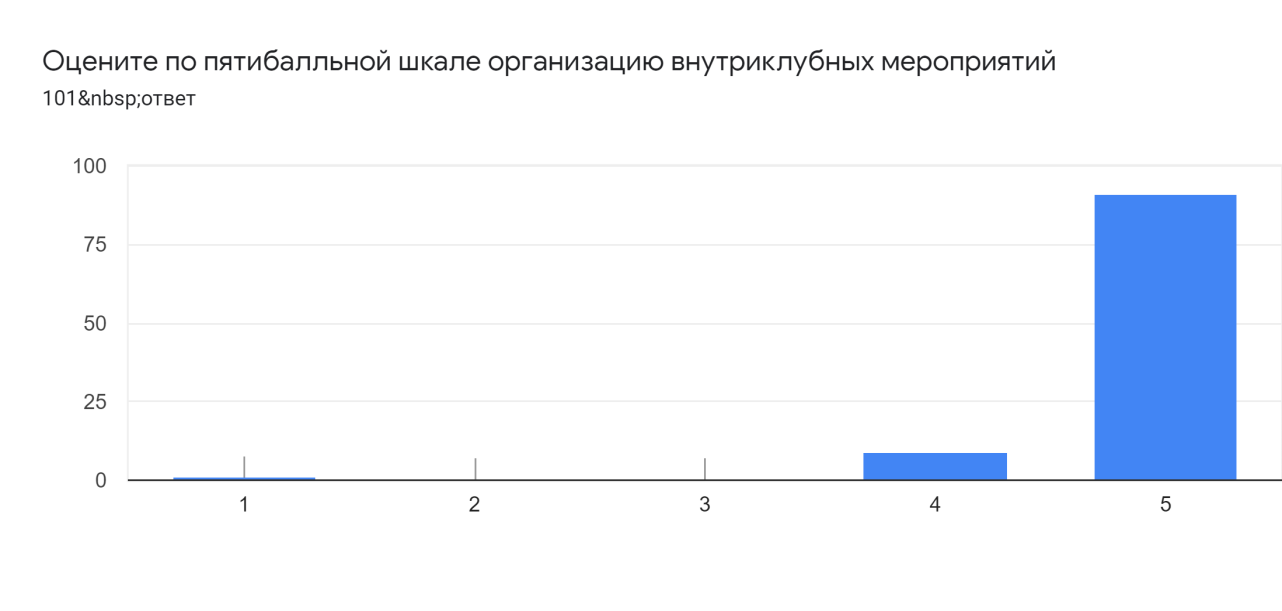 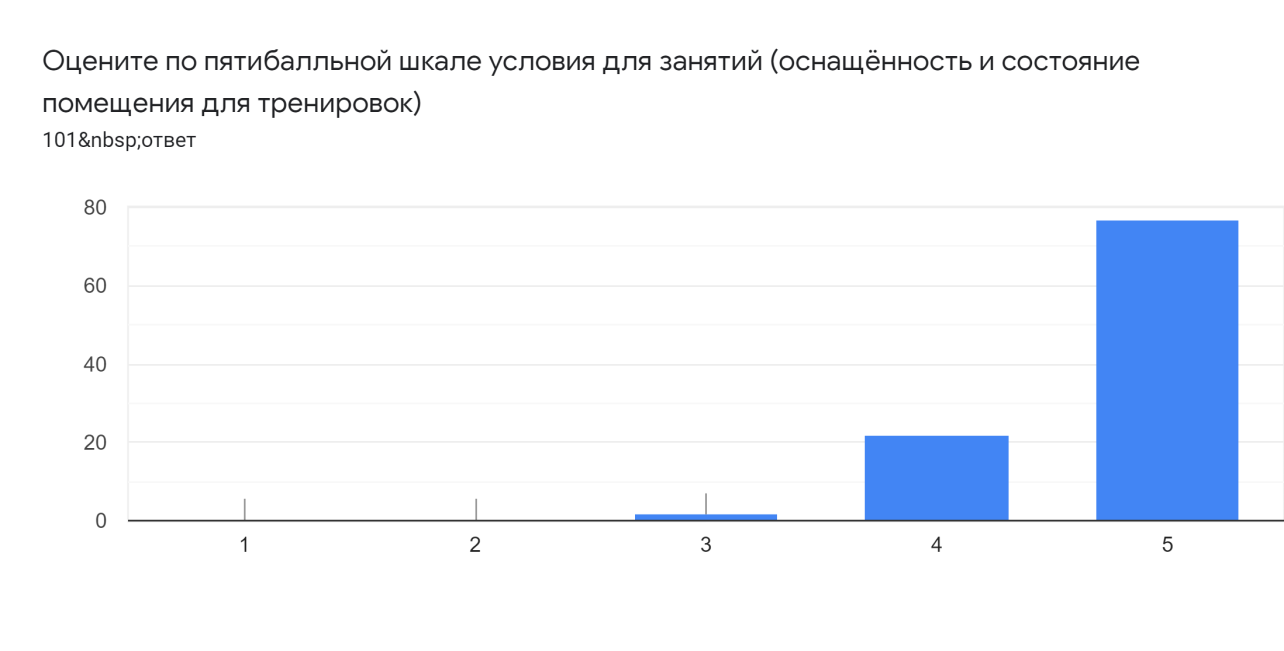 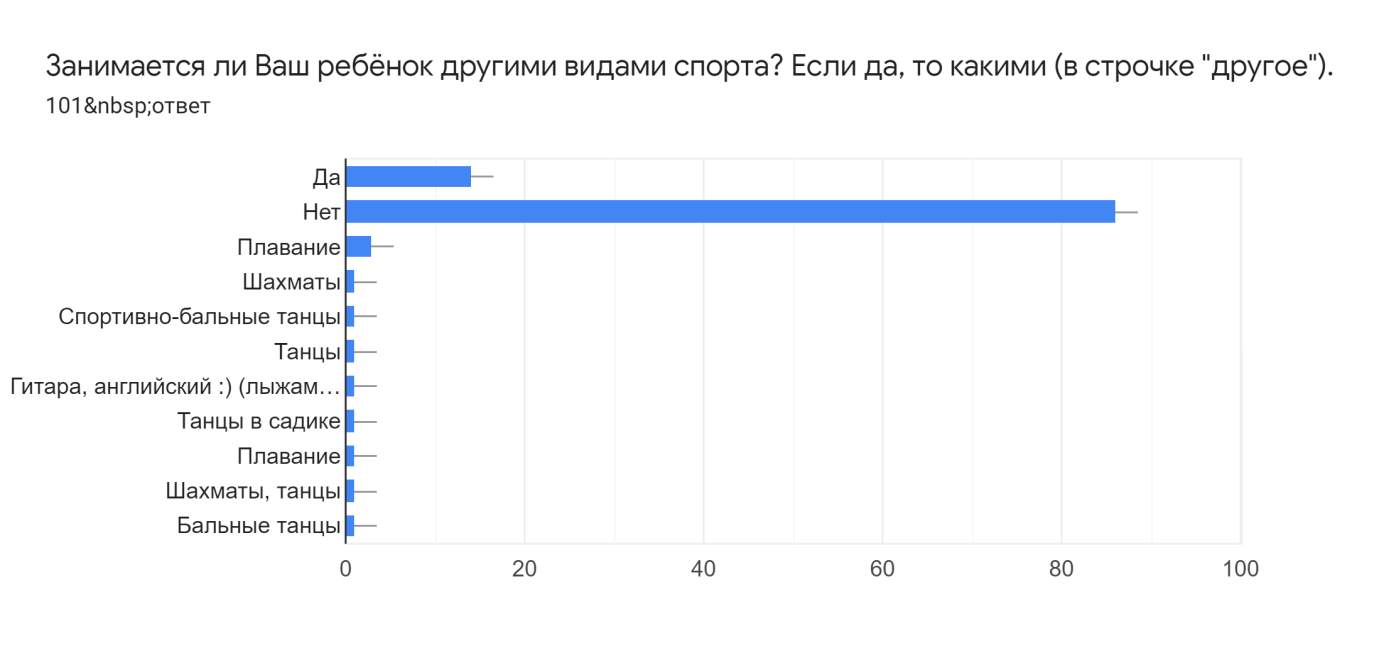 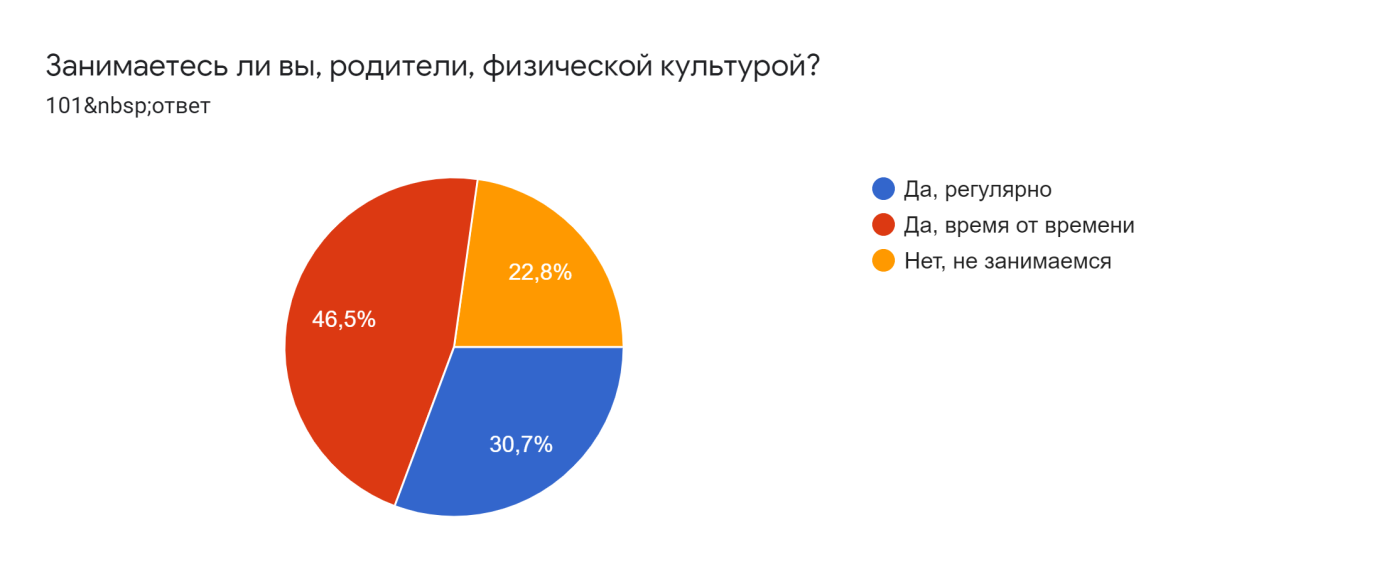 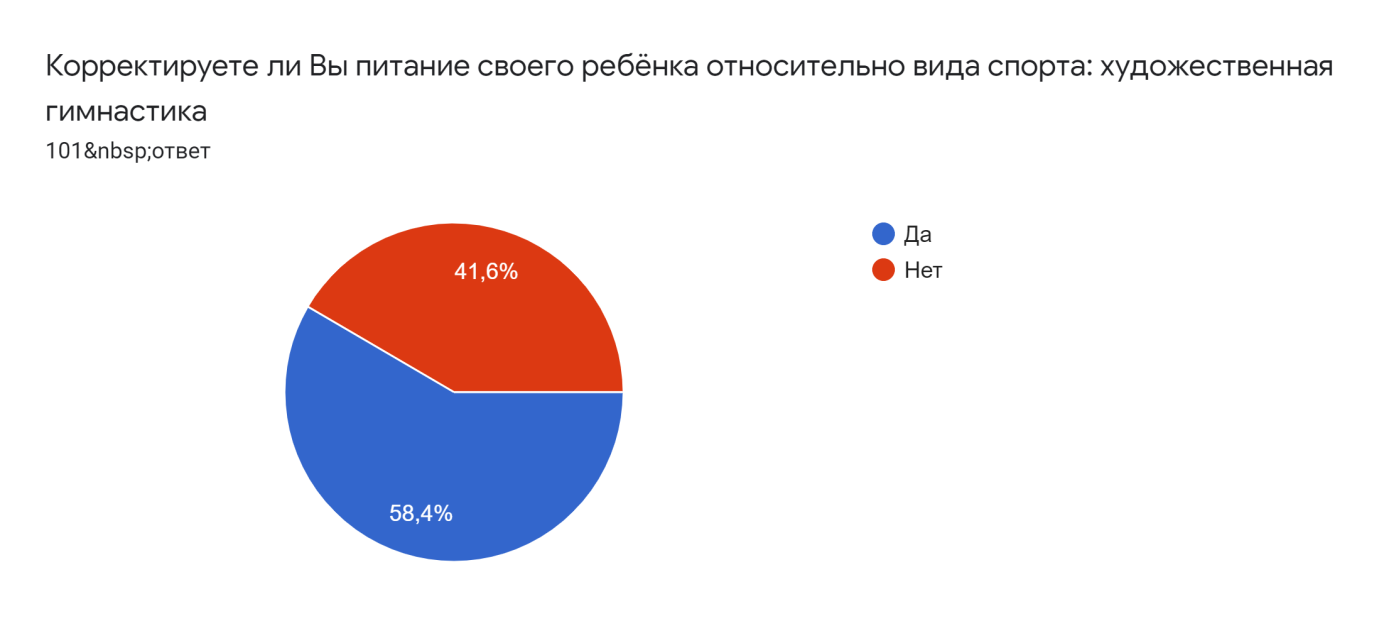 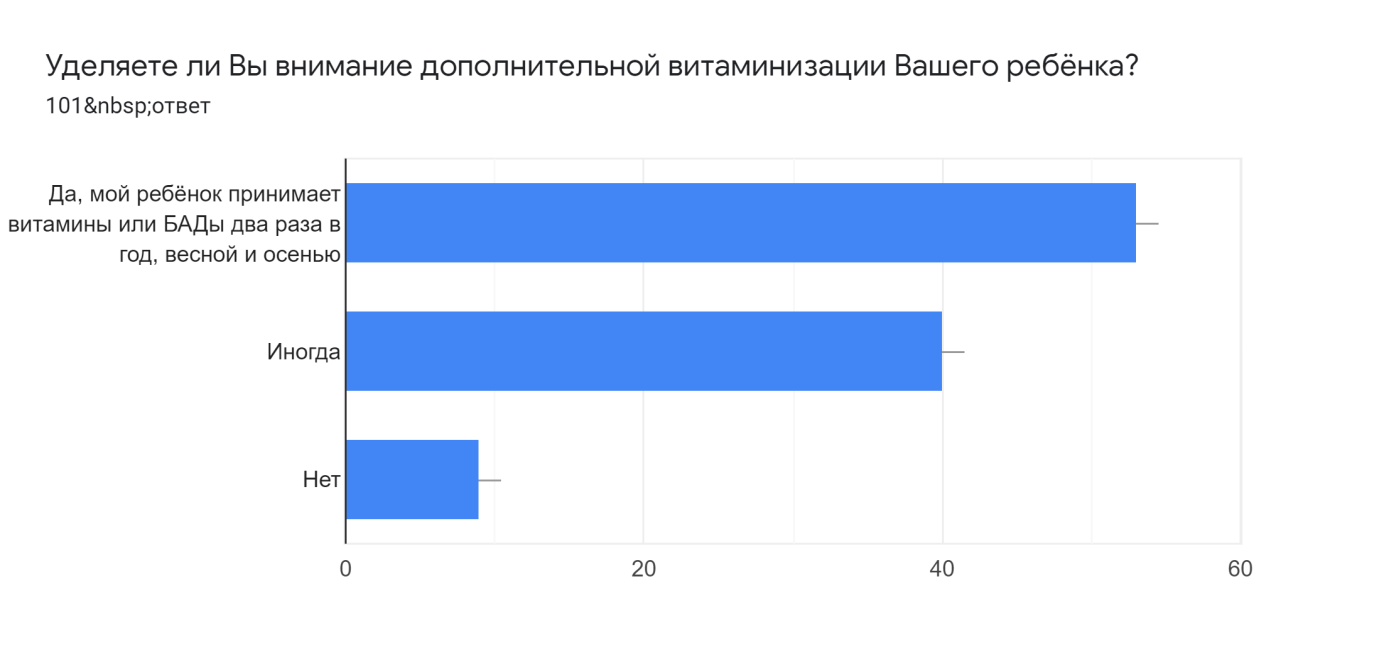 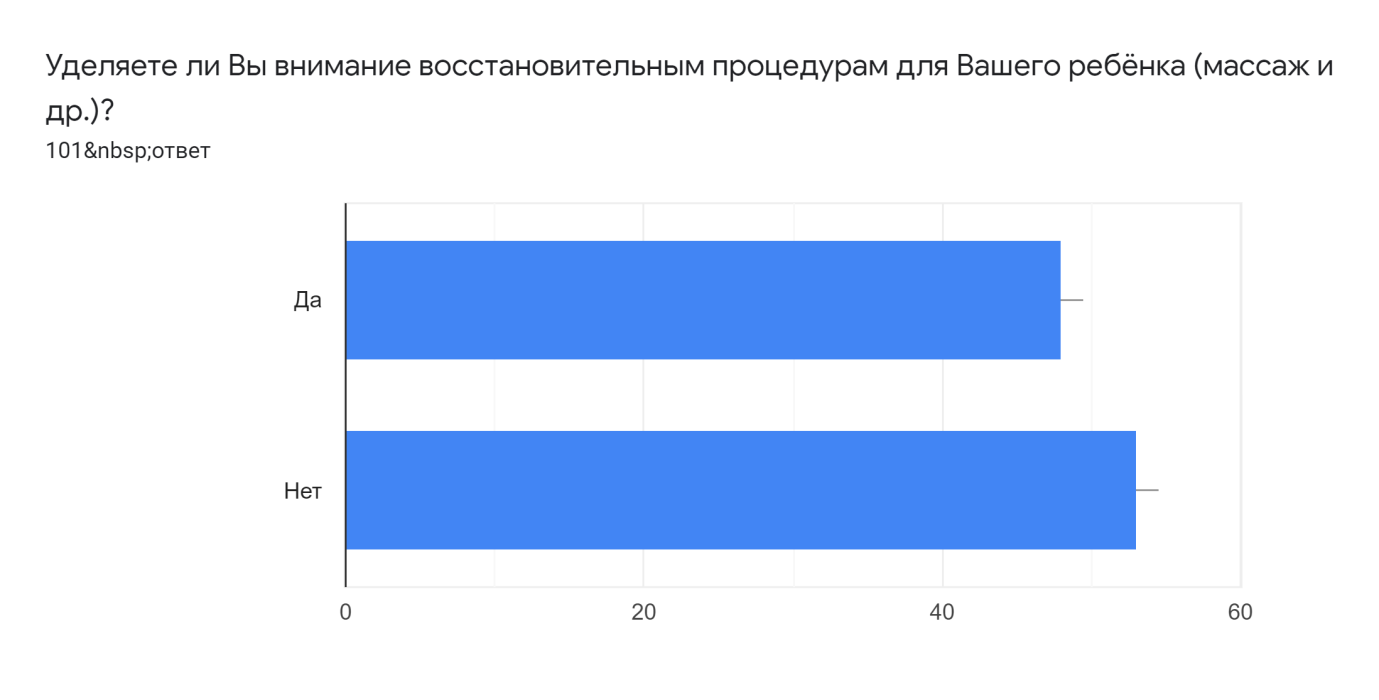 